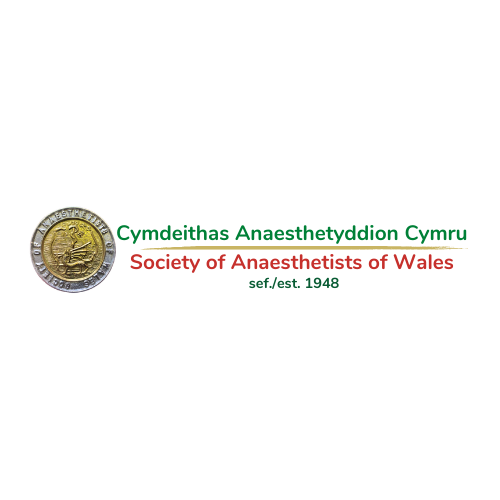 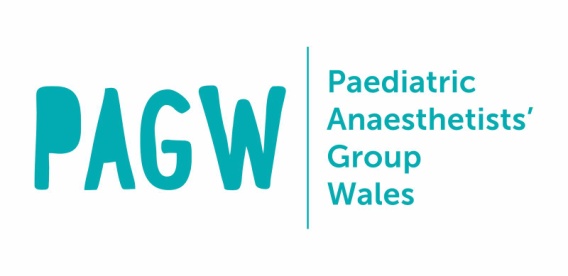 Spring Scientific Meeting 202410th & 11th Oct 2024ABSTRACT DEADLINE SEPTEMBER 1st 2024Professor Michael Rosen Prize Competition Application FormDetails of the first author of the presentation:For staff-in-training only:Name including title: 					 Job title / grade:Hospital:Full correspondence address: Telephone:Mobile: Email: For Medical Students only:Name: 					 Medical School year:Full correspondence address: Telephone:Mobile: Email: Hospital where work was undertaken:Named supervisor for project (must be consultant or senior trainee ST6 or above):Supervisor correspondence email:Title of abstract: Category:	Quality Improvement & Audit / Case Report / ResearchDetails of the presenter (if different to above):Name including title: Job title / grade: Hospital: DeclarationI hereby submit my abstract to the Society of Anaesthetists of Wales for consideration of presentation at the Spring Scientific Meeting.  By e-mailing the form to Dr. Danielle Huckle on sawcouncil.secretary@gmail.com or posting the form to the Society, I declare that:I am one of the participants in the project.I have read and understood the rules pertaining to the competition.For quality improvement / audit projects, the project has been registered with the Audit Department in the hospital(s) concerned.For case reports, informed consent has been obtained from the patient for presentation of the case and for any photos or images used therein.For research projects, approval from the local Research & Development Board has been obtained.No personal identifiable information relating to patients is included in either the abstract or the presentation.  (The exception is for photos for which consent had been obtained.)ABSTRACT: